Guernica,12 OCTUBRE del 2021Secretaría de  S_________/________DREF: Inicio PROMEBA IV Numancia Norte De mi consideración:                                   Tengo el agrado de dirigirme a Ud., a fin de poner en conocimiento que se va estar trabajando en el barrio Numancia Norte con el programa PROMEBA IV (Programa de Mejoramiento Barrial) .Dicho programa tiene como fin mejorar la calidad de vida y contribuir a la inclusión urbana y social de los hogares, a través de formulación y ejecución de proyectos barriales y provisión de infraestructura, mejorando así de forma sustentable el hábitat de la población.Este programa coordinado por la Secretaría de Obras Públicas Municipal, tiene un equipo de Profesionales compuestos por Trabajadoras Sociales, Arquitectos, Abogado, Técnica Ambiental, Maestro Mayor de Obras y Contador Público que trabajarán en conjunto sobre el territorio.Se adjuntan los contactos del Equipo Interdisciplinario y el plano de Numancia Norte, zona a trabajar con Promeba IV.- Sin otro particular, saluda atentamente.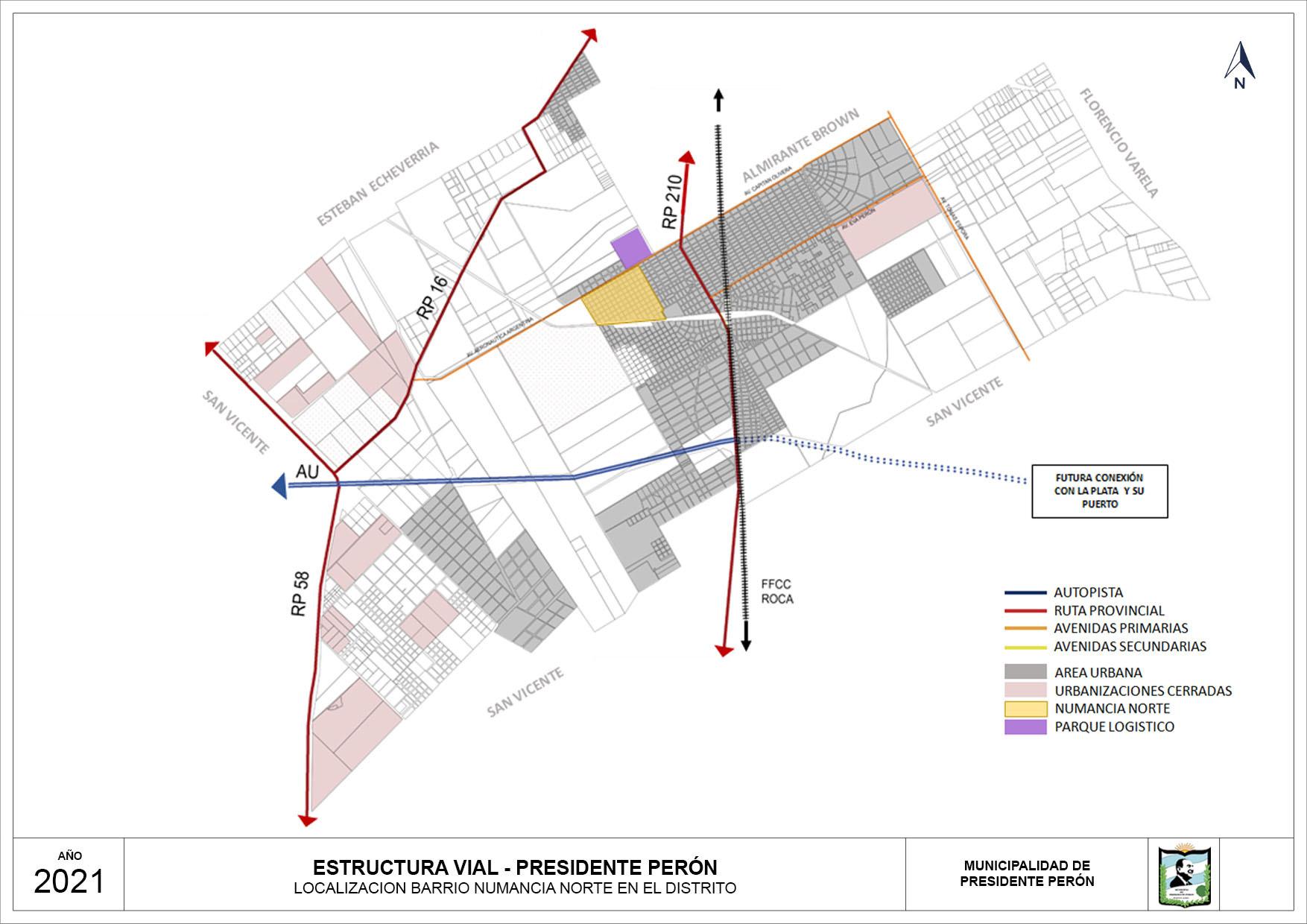 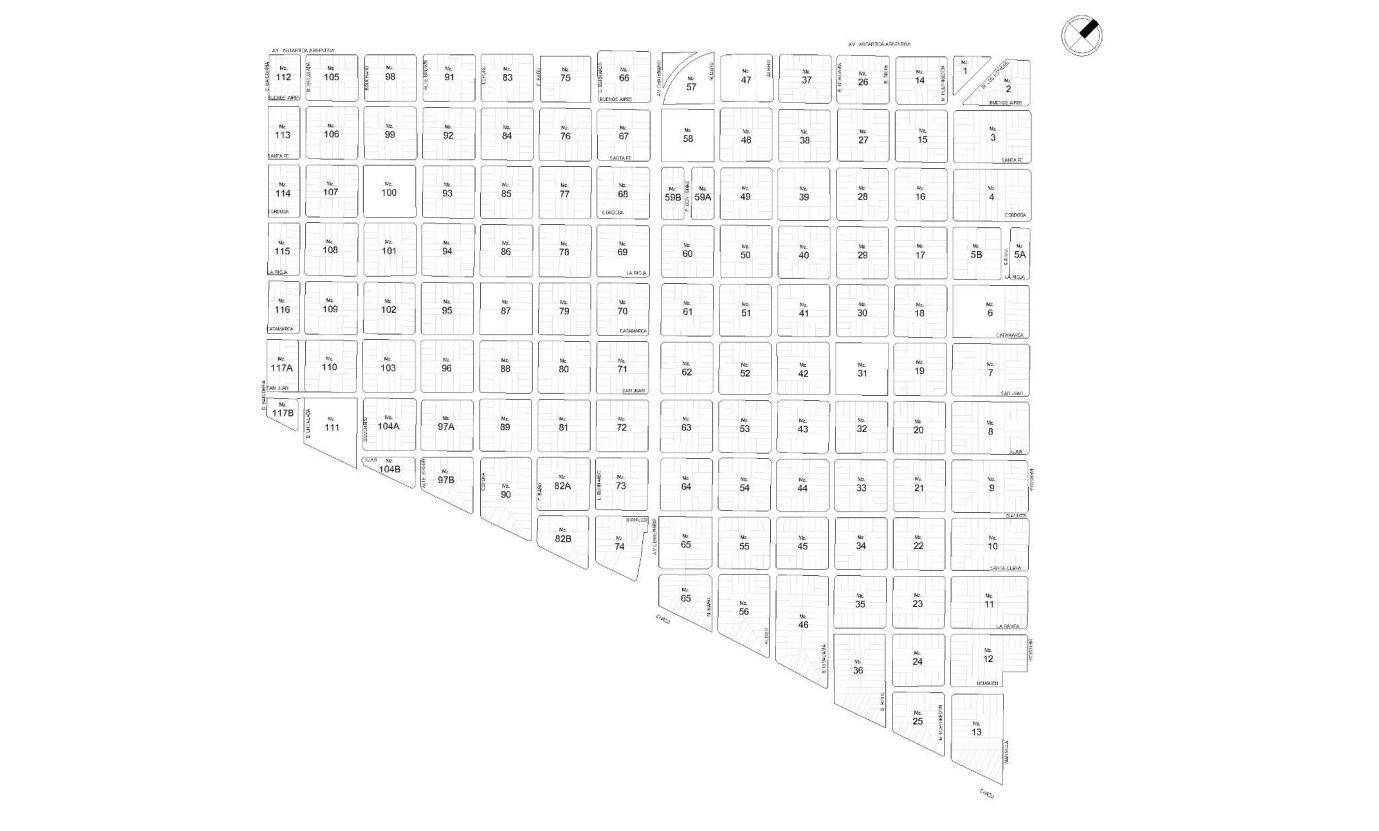 